Одузимање 40 -17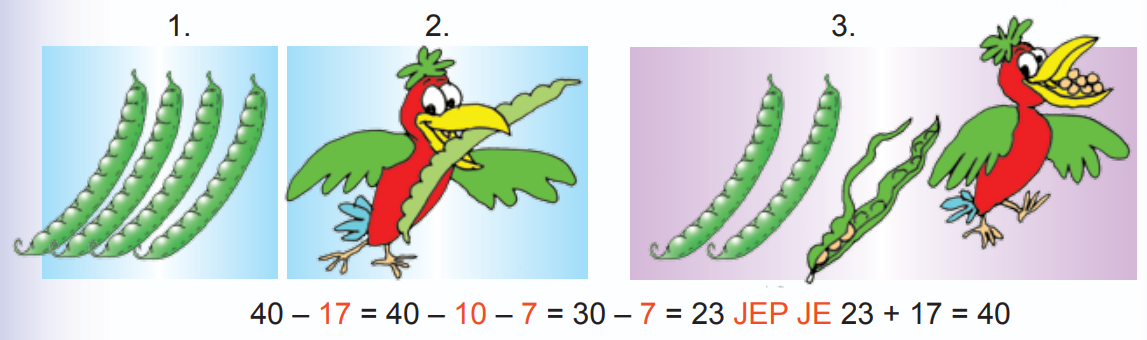 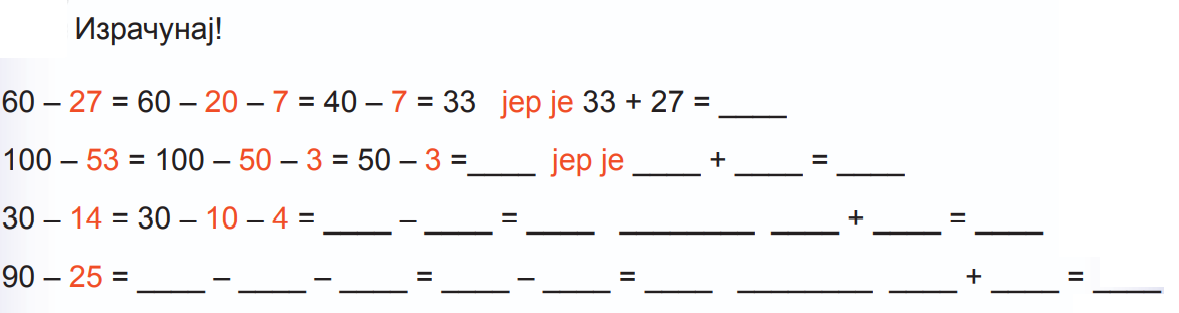 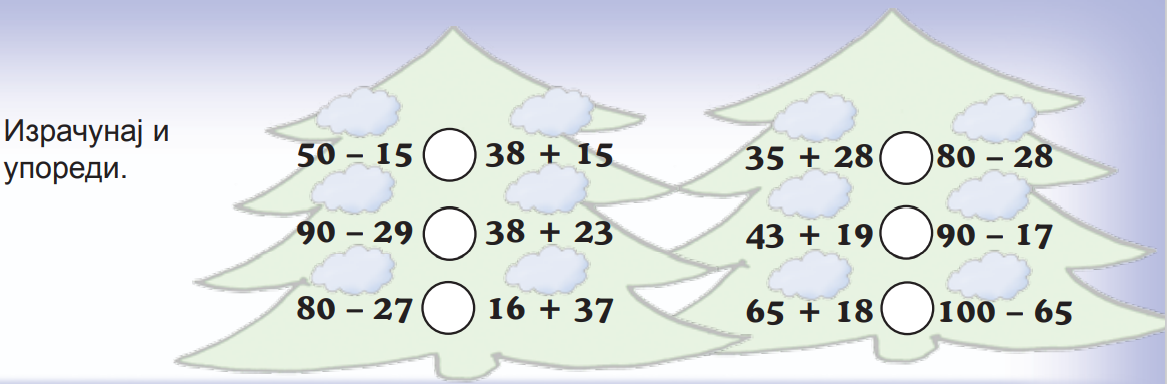 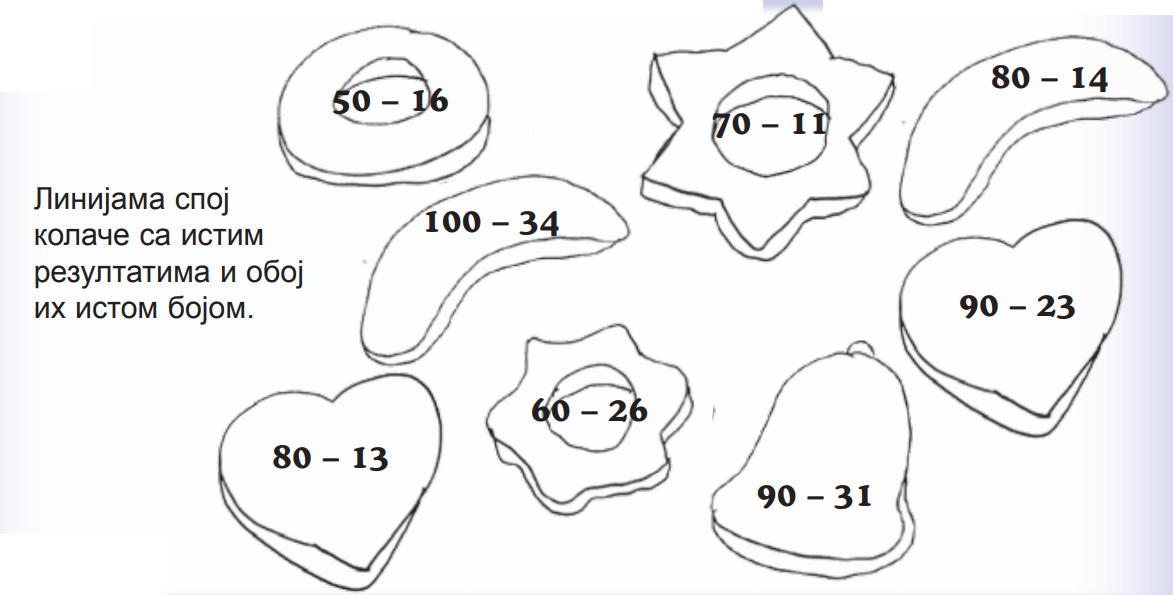 